Приложение 2SAVE OUR PLANET [2]There’s so much pollutionPoisoning the 1)……………..There is so much 2)…………..We can see it everywhere3)…………………………… isDisappearingWhile everyone stands by  The world we love is dying  And we’re the  4)…………………..why.Why are we killing our worldWhy aren’t we doing our shareWe can save our planetWe can help it surviveAll it needs is a little careIf we all work togetherSomething can be doneWe need a 5)……………….. campaignWhich involves everyoneWe can slow down global 6)……………We can stop the acid rainWe can heal our 7)………………………We can help it alive again.We must stop killing our world…If we don’t act quicklyOur world will soon be deadWe must leave our 8)……………. at homeAnd use our bicycles insteadWe must stop using chemicalsAnd 9)……………………. fossil fuelsWe must recycle all our 10)……………..It is easing to do.We must stop killing our world…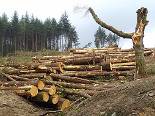 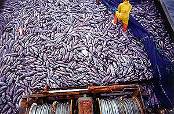 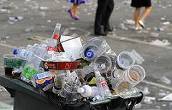 